ПРИМЕНЕНИЕ ИКТ-ТЕХНОЛОГИЙ В КОРРЕКЦИОННО-РАЗВИВАЮЩЕЙ ДЕЯТЕЛЬНОСТИ ОБУЧАЮЩИХСЯ, ИМЕЮЩИХ ИНТЕЛЛЕКТУАЛЬНЫЕ НАРУШЕНИЯ В РАЗВИТИИ	Черёмухина Жанна Леонидовна, Усть-Кубинский район, с.Устье, муниципальное автономное общеобразовательной учреждение "Усть-Кубинский центр образования", учитель, педагог-психолог Аннотация: В статье представлен опыт работы использования ИКТ- технологий в коррекционно-развивающей деятельности службы сопровождения образовательной организации в отношении детей с ограниченными возможностями здоровьяКлючевые слова: дети с умственной отсталостью (интеллектуальными нарушениями); ИКТ-технологии; коррекционно-развивающая деятельность.         Одним из основных направлений поддержки детей, имеющих ограниченные возможности здоровья на современном этапе является качественное и доступное образование            Перед педагогами стоит задача по оказанию качественной образовательной услуги детям, имеющим ограниченные возможности здоровья (далее по тексту - дети с ОВЗ). Современное образование особых детей - это не только непосредственно учебная деятельность, это еще целый спектр направлений воспитательных воздействий на ребенка. Одним из приоритетных направлений обучения детей с ОВЗ является коррекционно-развивающая область, которая помогает реализовать обучающемуся его особые образовательные потребности как в интеллектуальном, так и в личностном развитии.            Для того чтобы коррекционно-развивающая деятельность стала успешной, педагогу необходимо открывать новые точки взаимодействия с детьми. Помочь ребенку разнообразить деятельность, вызвать интерес, сделать работу продуктивнее позволяют современные информационно-коммуникативные технологии.            Для обеспечения качества образования, по мнению научного исследователя И.Г. Захаровой, в большей степени способствуют ИКТ-технологии, которые позволяют подобрать ключ к формированию мотивационной и познавательной деятельности обучающихся. Несомненно, мотивация является одним из самых сложных процессов формирования у детей с ОВЗ[1; 6-8].                    Теоретические и практические аспекты применения компьютерных технологий нашли свое отражение в трудах М.Ю. Бухаркина, Д.Ш. Матрос, А. А. Кузнецова, В. М. Монахова, О. К. Тихомирова, А. П. Ершова и др. Влияние новых информационных технологий на повышение эффективности процесса обучения отмечено в исследованиях Ю.К. Бабанского, Е.А. Барахсановой, Т.В. Габай, А.М. Короткова[2; 3-4].             Современные психолого-педагогические исследования обобщают опыт коллег в своих научных статьях. В научной статье Соломахиной Т.Н. коррекционно-развивающий потенциал ИКТ-технологий рассматривается с точки зрения выполнения следующих функций:- координации всех анализаторов при выполнении заданий (зрительный, моторный, слуховой);- использования разнообразия методов, приемов и средств коррекции;- увеличение плотности занятия (динамичность, информативность);- повышение мотивационной деятельности, в том числе учебной, достижение ситуации успеха;- раскрытие потенциала, ресурсных моментов обучающегося [4; 496].            Информатизация и компьютеризация уже плотно вошли в обиход школьной жизни. Специалисты умело применяют ИКТ-технологии в качестве наглядно-образной модели, т.е. создание презентаций, игр, просмотра видео файлов, прослушивание музыки и другое. Все это положительно влияет на образовательный процесс обучающегося и побуждает его к действию. ИКТ-технологии активно используются как в групповой, так и индивидуальной работе с детьми.             Использование информационных технологий помогает решать ряд задач в коррекционно-развивающей деятельности:- обеспечение развития обучающегося с учетом его индивидуальных особенностей и потребностей;- создание дополнительных условий для психолого-педагогической поддержки;- развитие мотивационной деятельности;- развитие адекватной самооценки;- оптимизация процедуры изучения речевых и психических функций у детей[4; 496].           Одним из основных психолого-педагогических аспектов коррекционно-развивающей деятельности обучающихся, имеющих интеллектуальные нарушения, является формирование познавательной мотивации. Ввиду психофизиологических особенностей развития детей данной категории, уровень мотивационной деятельности формируется недостаточно, потому от педагога требуются дополнительные усилия по включению или вовлечению особого ребенка в деятельность.            Применение ИКТ-технологий в работе с детьми, имеющими интеллектуальные нарушения, помогают им усилить интерес к деятельности, тем самым  получить и оценить результат своего труда.             Научным исследователем Н.Н. Романенковой было отмечено, что именно систематическое использовании ИКТ-технологий в работ с детьми, в том числе и с детьми, имеющими ограниченные возможности здоровья, позволяют решать важнейшие коррекционно-образовательные  задачи: повышение познавательной мотивации, формирование творческой активности, развитии коммуникативных и регулятивных умений [3; 73-74].            Обратимся к опыту коррекционно-развивающей деятельности специалистов социально-психолого-педагогической службы Усть-Кубинского центра образования по работе с обучающимися, имеющими нарушения в физическом и психическом развитии, начального и основного общего образования.            С целью развития у обучающихся когнитивных процессов, речевой практики специалистами используют такие интерактивные приемы, как просмотр обучающих мультфильмов, рисованием с помощью компьютерной мыши или специальной ручки, создание интерактивной игры. Использование ИКТ-технологий помогают ребенку с ОВЗ задействовать максимально его сенсорные анализаторы, целостно воспринимать заданную тему, соответствующую реальной действительности. Ввиду трудности развития у обучающихся психических процессов, в том числе воображения, слухового восприятия, речь специалиста, неподкрепленная сенсорным образом, трудно воспринимается обучающимся или не воспринимается им вовсе.             Одним из самых сложных видов коррекционно-развивающей деятельности среди обучающихся,  имеющих тяжелые множественные нарушения развития (далее по тексту - ТМНР) является формирование межличностного общения, установление контакта. Зачастую обучающиеся с ТМНР - это дети с нарушением речи, неговорящие дети, имеющие умеренную или тяжелую умственную отсталость, дети с расстройством аутистического спектра. Как наладить коммуникативный барьер, запустить процесс познавательной мотивации? Эти и многие другие задачи помогает педагогам решить с помощью информационно-коммуникативных технологий. Значительная часть коррекционной области осуществляется с помощью компьютерного оборудования. Развитие познавательной мотивации, формирование усидчивости, отработка навыка письменной и устной речи, мелкая моторика рук, координация - все эти задачи решаются с применением ИКТ-технологий.              Увлекательный интерактивный процесс помогает обучающемуся сформировать положительный настрой, регулировать эмоционально-волевую сферу. Подбор специальной интерактивной игры помогает специалисту оценить динамику развития детей.  При работе на компьютере обучающиеся учатся группировать предметы, различать цвета, рисовать, штриховать. Так, на фотографии №1, показано как обучающийся закрашивает предметы в определенный цвет. 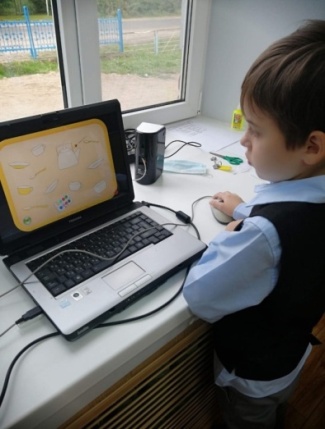 Фотография №1. Обучающийся выполняет задание "Раскрась фигуры в желтый цвет"            Развитие речевой деятельности осуществляется путем просмотра и повтора артикуляционных гимнастик, распевок, музыкальных песен.   Просмотр видео танцев, физических упражнений помогают в формировании крупной моторики, двигательной активности обучающихся. Дети смотрят на экран монитора, учатся копировать или подражать движениям других детей.  Анализ применения ИКТ-технологий в работе с детьми, имеющими ТМНР представлен графически (диаграмма  №1). Диаграмма №1. Анализ успешности применения ИКТ-технологий в работе с детьми, имеющими ТМНР  Динамика успешной коррекционно-развивающей деятельности у детей с тяжелыми множественными нарушениями в развитии отвечает следующими критериям:- концентрация внимания (удерживание и фиксация взгляда в течение 10-15 секунд): на начало года - 0 человек, на конец -  3 детей  (75%) ;- работа по образцу: на начало года 1 человека (25%), на конец - 3 детей (75%); - совместное выполнение инструкции: на начало года - 2 человека (50%), на конец -  4 детей (100%); - уменьшение стимулов (непроизвольное качание, взмахи рук, крики, хаотичный бег, привязанность к определенному предмету): на начало года (частое использование)  - 1 человека  (25%), на конец года - 4 человека (100%);- усидчивость: на начало года - 2 человека (50%), на конец - 3 человека (75%) ;- обозначение рабочего места как учебная мотивация - на начало года 1 человек (25%), на конец года - 3 человек (75%);- установление контакта - на начало года 0 человек (0 %), на конец года - 4 человека (100%).              Специалистами Службы отмечено, что благодаря применению компьютерного сопровождения в коррекционно-развивающей деятельности, обучающиеся с ОВЗ начинают активно работать, а также могут самостоятельно увидеть и дать анализ результату своего труда. Так, с помощью образовательного ресурса "learningapps", ребята старших классов, не только выполняют коррекционно-развивающие задания, но и проходят итоговый тест по коррекционному курсу, в виде компьютерного тестирования [5].            Результат усвоения коррекционного курса у данных обучающихся, имеющих интеллектуальные нарушения, в среднем 70%, что соответствует достаточному уровню.                      Критериями усвоения психолого-педагогической коррекционно-развивающей программы считаются:- у пяти человек (62%) отмечен рост в саморегуляции деятельности;- у шести обучающихся(75%) отмечено снижение поведенческих реакций, проявляющихся в излишней болтливости, шатании на стульях, хаотичному брожению;- у семи обучающихся (87%) отмечено увеличение в способности концентрации и распределения внимания;- трое детей (37%) показали способность к анализу продукта своей деятельности, способности к рефлексии.              С целью анализа образовательной и коррекционно-развивающей деятельности, педагогами и специалистами разрабатываются контрольно-измерительные материалы, в том числе и с использованием ИКТ-технологий. Данные материалы помогают более успешно отследить результат усвоения программы у детей, имеющих тяжелые множественные нарушения развития. Как показывает практика, успешность усвоения коррекционно-образовательной программы для обучающихся 1(дополнительного) класса составляет в среднем 54%, что определяет достаточный уровень. Пример контрольно-измерительных материалов с использованием ИКТ- технологий расположен в приложении 1.           В современном мире, возможности информационных технологий обширны, мы не только можем активно использовать компьютер в обучении или коррекционной деятельности, но ИКТ может решить одну очень важную задачу - установление контакта. На фотографии № 2 представлен опыт взаимодействия педагога и обучающегося. 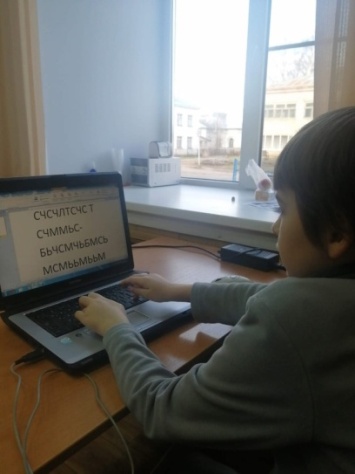 Фотография № 2. Обучающийся общается с помощью клавиатуры.             Особенно сложно педагогу понять ребенка, который, в силу своих психических и физических особенностей, не имеет возможности передать свои истинные желания, состояния и чувства. При помощи компьютерного оборудования прокладывается тот самый «мостик» в особый мир особого ребенка. У педагога появляется возможность понять его. На рисунке № 2 представлен момент коммуникации ребенка, имеющего расстройство аутистического спектра, который набирает на клавишах простую истину: "Счастье - быть самым собой!" И, наверное, задача любого педагога в любой деятельности, будь то образовательная, воспитательная или коррекционная заключается в том, чтобы увидеть и сохранить ту  индивидуальность и уникальность каждого ребенка. Список литературы1. Захарова, И. Г. Информационные технологии в образовании: учеб. пособие для студ. высш. пед. учеб, заведений. – М.: Издательский центр «Академия», 2003. – 192 с.2. Низамутдинова, Ж. "Современные информационные технологии в работе педагога с детьми": рукопись. – Челябинск, – 2017. –С.66 [Электронный ресурс]. Режим доступа: http://elib.cspu.ru/xmlui/bitstream/handle3. Романенкова, Н. Роль ИКТ в современной реализации ФГОС в современной школе/ Н. Романенкова // Педагогические науки. - [Электронный ресурс]. Режим доступа: https://cyberleninka.ru/article/n/rol-ikt-v-effektivnoy-realizatsii-fgos-v-sovremennoy-shkole/viewer4. Соломахина, Т. Использование коммуникационных технологий в коррекционно-развивающей работе с детьми с ОВЗ / Т.Соломахина, И. Михалева, Е. Шевченко // Молодой ученый. – 2017. – №16(150). – С.496-498.5. Пример компьютерного тестирования. Режим доступа: https://learningapps.org/display?v=p8axmjevk21ПРИЛОЖЕНИЕ 1РАБОЧИЕ КОНТРОЛЬНО-ИЗМЕРИТЕЛЬНЫЕ МАТЕРИАЛЫпо курсу АООП НОО обучающихся с РАС (вариант 8.3)Образовательная область «МАТЕМАТИКА»,учебный предмет «МАТЕМАТИКА»Задания Задания (№1, №5) с применением ИКТ-технологий1.   Формирование навыков счета, знание цифр.https://learningapps.org/display?v=pc84ozkat215.  Обозначение единицы времени: сутки (день, ночь, утро, вечер).https://learningapps.org/display?v=p0e3zn4p3212. Формирование ориентировки в пространстве: определение на себе частей тела где (рука, ноги, туловище, голова, нос, рот, глаза, уши, шея)Инструкция для ребенка:-Покажи правую руку, левую ногу …( в протоколе фиксируется выполнение задания)3. Узнавание  геометрических фигур. Выделение основных цветов (желтый, зеленый, красный, синий). Сравнение двух предметов по величине: большой – маленький. Ориентировка на листе бумаги: вверху – внизу, справа – слева, в середине, в центре; верхняя – нижняя, правая – левая сторона.Инструкция для ребенка:-Покажи синий круг.-Покажи желтый треугольник.-Покажи маленький квадрат. Какого он цвета?-Назови предмет, расположенный в центре. Какого он цвета?-Что находится справа от квадрата. Какого он цвета?-Что под синим квадратом? Какого цвета?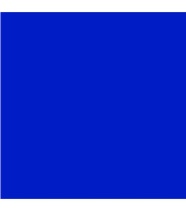 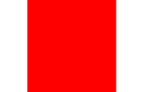 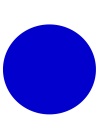 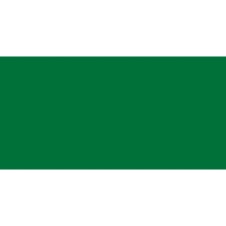 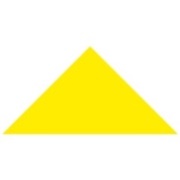 4. Сравнение предметных совокупностей (до 3): больше, меньше.Инструкция для ребенка:- Найди, где больше апельсинов? Обведи.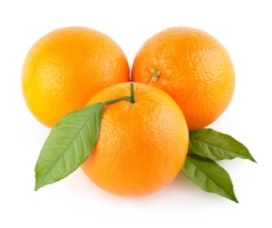 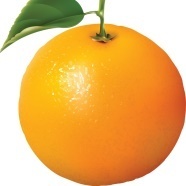 